РЕКОМЕНДАЦИИ ПО ПРОФИЛАКТИКЕ COVID-19 В ШКОЛАХ
 С целью усиления мер по борьбе с пандемией Роспотребнадзором разработаны рекомендации для школ по профилактике коронавируса. Вот их основные позиции:• закрепление отдельного кабинета за каждым классом;
• исключение занятий, требующих применения спецоборудования;
• составление расписания уроков и перемен так, чтобы свести к минимуму контакты учеников;
• проветривание рекреации и коридоров во время уроков, а классов – во время перемен;
• организация посещения детьми итоговой и промежуточной аттестации по графику, с соблюдением дистанции 1,5 метра и масочного режима.СОВЕТЫ СОТРУДНИКАМ ПО ПРЕДОТВРАЩЕНИЮ ВОЗНИКНОВЕНИЯ COVID-19 В ШКОЛАХВ каждом общеобразовательном учреждении должна быть разработана на базе типовой инструкция по профилактике коронавируса для работников школы – административных специалистов, учителей и обслуживающего персонала. В неё обязательно включаются следующие позиции:
1. Соблюдение 14 дневной самоизоляции дома по прибытию из стран с зафиксированными новыми вспышками COVID-19;
2. Ежедневное измерение температуры тела при входе в здание бесконтактным способом;
3. Выполнение правил личной гигиены – тщательное мытье рук с мылом по возвращению с улицы или после общения с посторонними лицами; обработка рук антисептическим средством для кожи;
4. Регулярное проветривание классов и рабочих помещений через каждые 2 часа;
5. Дезинфицирование смартфонов, оргтехники и поверхностей, с которыми контактируете;
6. Ограничение при приветствии тесных объятий и рукопожатий;
7. При наблюдении у себя симптомов вирусной инфекции немедленно отправляйтесь домой, предварительно поставив в известность непосредственного руководителя – директора, заведующего учебной частью т.д.
8. При посещении общественных мест – обязательное применение защитной маски, смена каждые 2-4 часа.
Инструкция по предупреждению распространения Ковид-19 для сотрудников в зависимости от особенностей общеобразовательного учреждения может иметь большее количество пунктов.ПРАВИЛА ДЕЗИНФЕКЦИИ ШКОЛЬНЫХ УЧРЕЖДЕНИЙ ВО ВРЕМЯ ПАНДЕМИИ КОВИД-19Для поддержания благоприятной санитарной обстановки и безопасности здоровья обучающихся, преподавателей и обслуживающих работников важно проводить дезинфекционные мероприятия в школе по профилактике коронавируса.
По рекомендациям Роспотребнадзора и санитарным нормам для обрабатывания рук и небольших поверхностей следует применять:
• изопропиловый спирт концентрацией не менее 70% по массе;
• этиловый спирт – не меньше 75% по массе.
Для дезинфицирования больших поверхностей, таких как стены и полы, нужно применять хлорсодержащие и кислородоактивные средства.ИНСТРУКЦИИ ПО ПРЕДУПРЕЖДЕНИЮ ИНФИЦИРОВАНИЯ COVID-19 ДЛЯ ШКОЛЬНИКОВДля учащихся:
1. Чаще мойте руки с мылом, а если отсутствует такая возможность, то пользуйтесь спиртосодержащими или дезинфицирующими салфетками;
2. Соблюдайте безопасное расстояние – в общественных местах необходимо находиться не ближе одного метра друг к другу;
3. Ведите здоровый образ жизни – полноценный сон, физическая активность, употребление продуктов, богатых белками, витаминами и минеральными веществами;
4. Обеспечивайте в закрытых, общественных местах - защиту дыхательных органов ношением специальной маски – в зависимости от конструкции её нужно менять спустя 2, 4 или 6 часов;
5. При возникновении симптомов Ковид-19 оставайтесь дома и незамедлительно обратитесь к врачу.
Соблюдение инструкции по предупреждению инфицирования вирусом является залогом формирования здоровой и безопасной среды в школьном учреждении, ведь дети относятся к группе риска.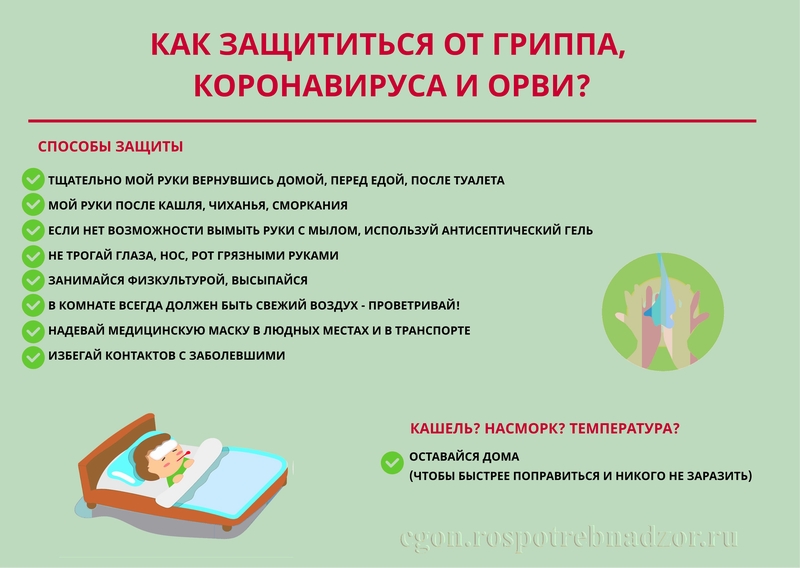 